Pilgrim Registration Form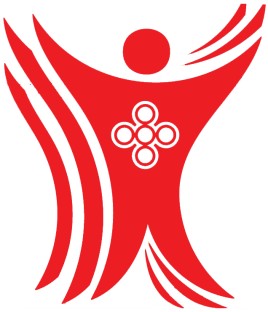 Holy Land 23rd November to 1st December 20201 Personal detailsPlease fill in all the boxes in this section.2 Signature and dateI confirm that I have read and understand the pilgrimage details at dowym.com and wish to be registered as a pilgrim.Please send a booking form to the address I have listed with information on payment.Signature							Date Protecting your privacyThe details you have provided in this form will be stored securely on the diocesan computer system. Your details will be entered into our database, with the limited purpose of sending you updates on other upcoming youth events. You can read our full privacy policy at: dowym.com/privacy-policyTitleMr, Mrs, Ms, Dr, etc.Mr, Mrs, Ms, Dr, etc.Mr, Mrs, Ms, Dr, etc.Mr, Mrs, Ms, Dr, etc.Mr, Mrs, Ms, Dr, etc.Mr, Mrs, Ms, Dr, etc.NameAddressPostcodeEmailParishTownHome numberMobile numberDate of birthDAYMONTHMONTHYEARYEAR